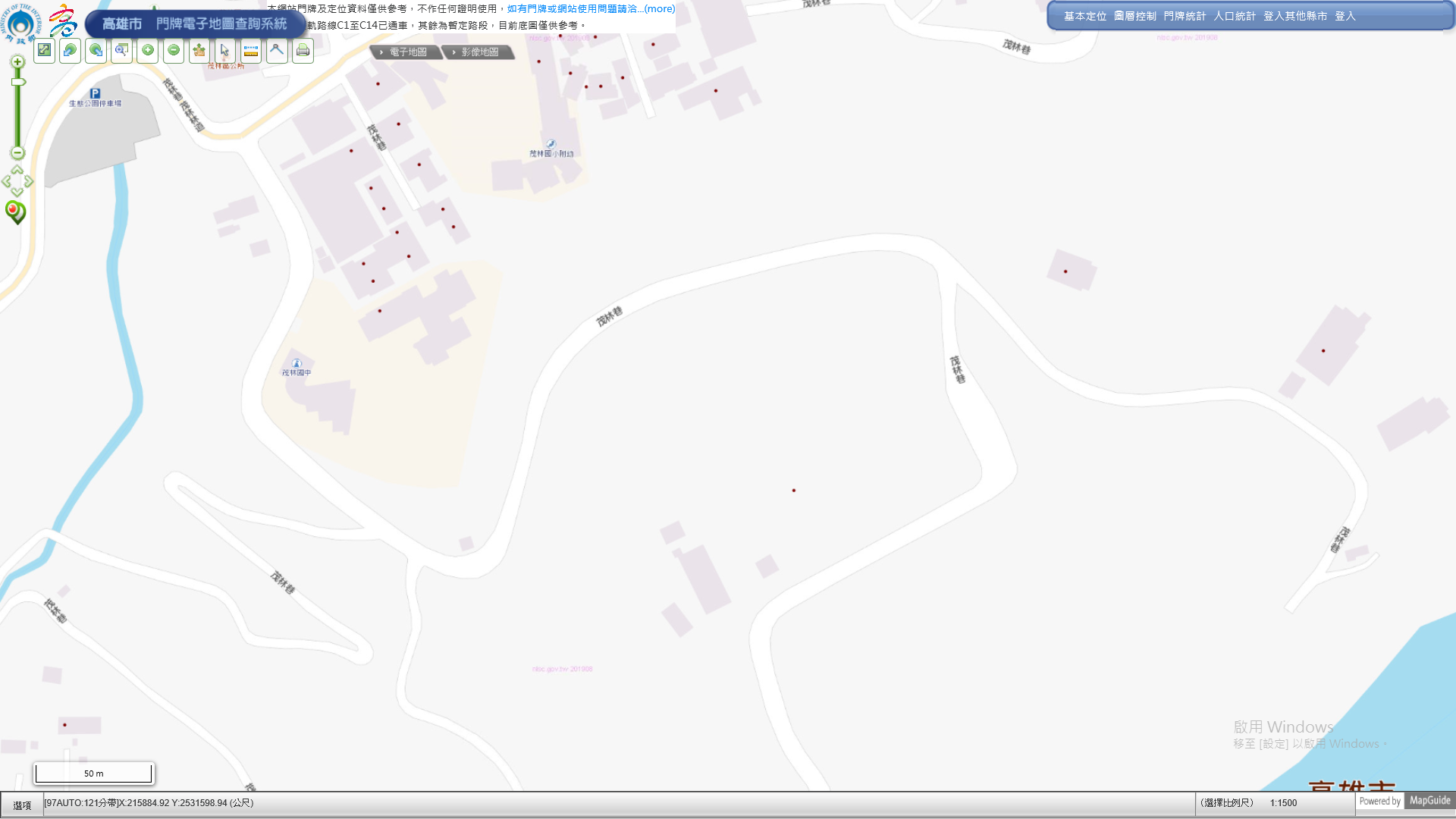 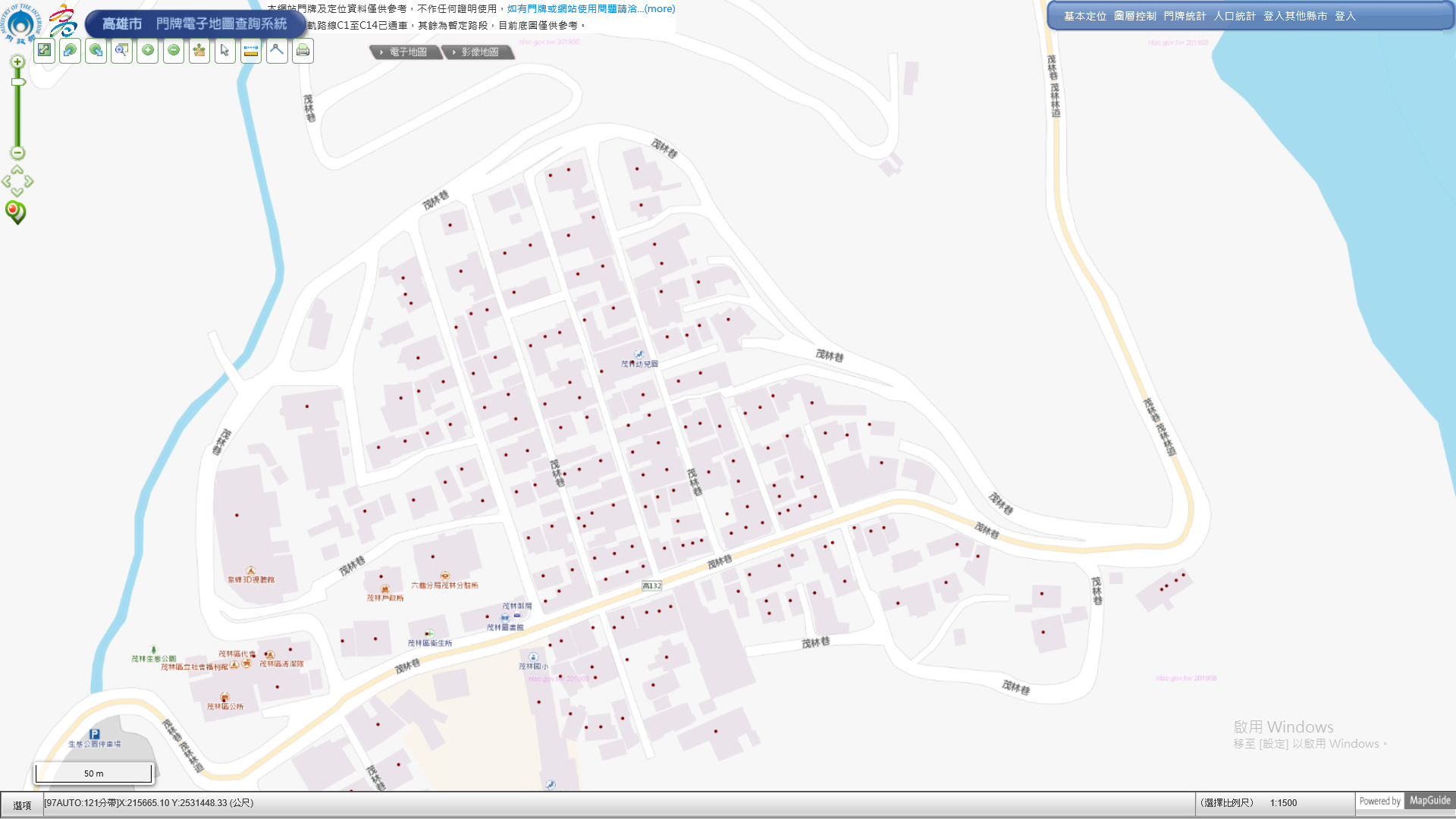 茂林區茂林里垃圾清運行徑圖茂林區茂林里垃圾清運行徑圖                                                                                              17                                                                                              68-2  22                                                                                             68-3                                                                          36 18                                                                                                  68-1                                                                   25                             67                                                                                       53-1                                                                                   52                                                                  35         33                66    68                                                                  34-1                 51                                                                    34                                                         1                                            65-                                                                                                                  出發                   31  32         50-1   65                                               清潔隊                                                                   20-6                    50                                                                                   30   50-2          63                                                  2                                   19         49                                                                            20    30-1                                                                    20-2     26      29-1       48-1                                            13-6               33-1            28          48                                                                                    29         46  47                                                                    19-1  19                                                                18                       27                                                           18-1                   27-1            44  45                             3                                                 17                44-1                                                                         17-1                                                                                     25   26       42                                    16                            17-2       25-1             42-1     43                                                         13-2                         24-1   24 20   42-2 72-3  73    72     72-1            71-2    71-1                            16            70-1 71-2 23               69  70         80  81                          87  62                  86         87-1   61      78-160              79  86-1              90   90-3     59   78                85    8858                       84    59-1           77                                       15  57        76         83-2    82-5        90-1       55-2 24       77-1   83    82-1    56-2       75  82-2                     9 56-1          74-2           82        55-1    74 75-1  83-1        109      110                                                                                                      41                                紫蝶3D視聽館                           13         27                39                                                                     分駐所              22          40-1                                                           13-1                                23    37-1                                                          戶政所                               22-1    37                                                                                            21                              4                                               8-3  圖書館            100-                                                      8    8-1         8-4      郵局       7      96  100                                     11-3   11-1  5                  衛生所                     95-1                                                                                            95      93-1                                                                    6                            21                                                                                               92     93                              11 區公所   12代表會                                                                                              92-1   91-2                                                                                         4-3                                                               11-7                                   91   91-1                                            28                                                      生態公園停車場                                              4-2               ◎茂林國小                                                      11-5        11-6                                                多功能      3                                                               5     9-1                                                   活動中心                                                                    3-1         9                                                           7       1                                                             2                                            29                4-5                                            ◎茂林國中                                                                                      3040        54-2             107      108   109-1                                         14    38  54     8                 107-3                    113             10                                                                                     110-1                                 113-1540-1                102  102-2            13                                                       113-13   100-5                             105-1             112-1                                     113-12100-1            102-1  103  104 105            111                      114                    113-11                         101                                                                        115-1            里辦公處      98    B1-幼兒園                                                      12                       11   97             97-5                                                                               6           31                                                                32                                                       33                                                                                            簡錦源  製圖